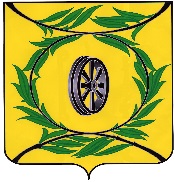 ФИНАНСОВОЕ УПРАВЛЕНИЕКАРТАЛИНСКОГО МУНИЦИПАЛЬНОГО РАЙОНАП Р И К А З от «31» декабря 2020 г.                                                                                                            № 209О перечне и кодах целевых статей расходов местного бюджета и порядке применения бюджетной классификации Российской Федерации в части, относящейся к местному бюджетуВ соответствии со статьей 9 пунктом 4 статьи 21 Бюджетного кодекса Российской Федерации, пунктом 21 раздела III Порядка формирования и применения кодов бюджетной классификации Российской Федерации, их структуре и принципах назначения, утвержденного приказом Минфина России от 06.06.2019 г. №85н,  подпунктом 32,33 статьи 8 Положения «О бюджетном процессе в Карталинском муниципальном районе» утвержденного Решением Собрания депутатов Карталинского муниципального района от 02.07.2010 года № 39 «О Положении «О бюджетном процессе в Карталинском муниципальном районе».ПРИКАЗЫВАЮ:Утвердить прилагаемые перечень и коды целевых статей расходов местного бюджета;Установить порядок применения бюджетной классификации Российской Федерации в части, относящейся к местному бюджету (прилагается).Настоящий приказ вступает в силу с 1 января 2021 года и применяется к правоотношениям, связанным с составлением и исполнением местного бюджета на 2021 год и на плановый период 2022 и 2023 годов.Настоящий приказ подлежит официальному опубликованию.Организацию выполнения настоящего приказа возложить на заместителя начальника Финансового управления Карталинского муниципального района Утарбекову У.С.Заместитель главы по финансовым вопросам- начальник Финансового управления   Карталинского муниципального района                                   Н.Н.СвертиловаС приказом ознакомлена                                                             У.С.УтарбековаПриложениек приказу Финансового управления Карталинского муниципального района от 31 декабря 2020 года №209 ПОРЯДОКПрименения бюджетной классификации Российской Федерации в части, относящейся к местному бюджету 1. Настоящий порядок разработан в соответствии с положением главы 4 Бюджетного кодекса Российской Федерации.2. Целевые статьи расходов местного бюджета обеспечивают привязку бюджетных ассигнований местного бюджета к муниципальным программам Карталинского муниципального района, их подпрограммам (группировкам направлений расходов), федеральным проектам, региональным проектам мероприятиям и (или) непрограммным направлениям расходов.3. Целевым статьям местного бюджета присваиваются уникальные коды, сформированные с применением буквенно-цифрового ряда: 0, 1, 2, 3 4, 5, 6, 7, 8, 9, А, Б, В, Г, Д, Е, Ж, И, К, Л, М, Н, П, Р, С, Т, У, Ф, Ц, Ч, Ш, Щ, Э, Ю, Я, А, D, E, F, G, I, J, L, N, P, Q, R, S, T, U, V, W, Y, Z.4. Наименование целевых статей расходов местного бюджета устанавливается Финансовым управлением Карталинского муниципального района (Финуправление) в соответствии с предложениями главных распорядителей средств местного бюджета и характеризуют направление бюджетных ассигнований на реализацию:муниципальных программ Карталинского муниципального района (непрограммных направлений расходов;подпрограмм муниципальных программ Карталинского муниципального района в составе муниципальных программ, направлений отдельных мероприятий органов местного самоуправления Карталинского муниципального района;мероприятий (группировки направлений) в рамках муниципальных программ;федеральных и региональных проектов;направлений расходов, отражающих результаты реализации задач федеральных и региональных проектов, а также мероприятия муниципальных программ и непрограммных направлений, реализуемых вне рамок указанных проектов.5. Код целевой статьи расходов местного бюджета (далее код целевой статьи) состоит из десяти разрядов и включает следующие составные части:Структура кода целевой статьи расходов устанавливается с учетом положений настоящего порядка и включает:код программной (непрограммной) статьи (1-5 разряды кода целевой статьи расходов;код направления расходов (6-10 разряды кода целевой статьи расходов).1 и 2 разряды кода целевой статьи расходов предназначены для кодирования муниципальных программ Карталинского муниципального района и непрограммных направлений расходов.3 разряд кода целевой статьи расходов предназначен для кодирования подпрограмм муниципальных программ Карталинского муниципального района, направлений отдельных мероприятий органов местного самоуправления.4 и 5 разряды кода целевой статьи расходов применяются для кодирования мероприятий в рамках муниципальных программ и непрограммных направлений деятельности местного бюджета (обеспечение обособления расходов на реализацию федеральных и региональных проектов).В рамках кода мероприятий (4 – 5 разряды) целевой статьи расходов местного бюджета предусматривается перечень универсальных группировок направлений расходов местного бюджета, которые могут применяться с различными целевыми статьями расходов:01 – субсидии местным бюджетам;02 – субвенции местным бюджетам;03 – иные межбюджетные трансферты местным бюджетам;04 – расходы органов местного самоуправления;05 -  расходы на обслуживание муниципального долга;06 – иные расходы в области социальной политики;07 – иные расходы на реализацию отраслевых мероприятий;08 – капитальный ремонт, ремонт и содержание автомобильных дорог общего пользования местного значения;09 – Капитальные вложения в объекты муниципальной собственности;10 – Финансовое обеспечение муниципального задания на оказание муниципальных услуг (выполнение работ);12 – дотации местным бюджетам;20 – субсидии бюджетным и автономным учреждениям на иные цели;55 – субсидии юридическим лицам (за исключением субсидий муниципальным учреждениям), индивидуальным предпринимателям, физическим лицам;89 – уплата налога на имущество организаций, земельного и транспортного налогов;95 – выполнение публичных обязательств перед физическим лицом,подлежащих исполнению в денежной форме;99 – обеспечение деятельности (оказание услуг) подведомственныхказанных учреждений.Расходы местного бюджета, в целях финансового обеспечения (софинансирования) которых бюджету района предоставляются из областного и федерального бюджета межбюджетные трансферты, отражаются по направлениям расходов соответствующим направлениям расходов областного и федерального бюджетов. Для отражения расходов местного бюджета по кодам направлений расходов на реализацию региональных проектов, для достижения результатов которых не предусмотрены межбюджетные трансферты из областного бюджета, Финансовое управление района может установить коды направлений расходов, соответствующие кодам направлений расходов на достижение результатов областных и федеральных проектов, установленных Порядком формирования и применения кодов бюджетной классификации Российской Федерации, утвержденным приказом Министерства финансов Российской Федерации от 6 июня 2019 года № 85н, в случае их соответствия результатам реализации задач региональных проектов. При необходимости осуществляется детализация пятого (четвертого и пятого) разрядов указанных кодов направлений расходов.6-10 разряды кода целевой статьи расходов предназначены для кодирования направлений расходования средств, отражающих результаты реализации муниципальных программ (федеральных и региональных проектов), а также мероприятий вне рамок программ.Отражение расходов местного бюджета источником финансового обеспечения которых являются субвенции, субсидии и иные межбюджетные трансферты предоставляемые из областного и федерального бюджета, осуществляются по целевым статьям расходов местного бюджета включающим в коде направления расходов  первый - четвертый разряды идентичны первому-четвертому разрядам кода направления расходов областного, федерального бюджета, по которому отражаются расходы  областного, федерального бюджета на предоставление вышеуказанных межбюджетных трансфертов.В рамках кода направления расходов предусмотрены отдельные универсальные коды направлений расходов местного бюджета:Внесение в течение финансового года изменений в наименование и (или) код целевой статьи расходов местного бюджета не допускается, за исключением случая, если в течение финансового года по указанной целевой статье расходов бюджета не производились кассовые расходы.Внесение в течение финансового года изменений в наименование целевой статьи, включающей наименование юридического лица, допускается в связи с приведением наименования юридического лица в соответствие с нормами главы 4 Гражданского кодекса Российской Федерации (в редакции Федерального закона от 5 мая 2014 года № 99-ФЗ «О внесении изменений в главу 4 части первой Гражданского кодекса Российской Федерации и о признании утратившими силу отдельных положений законодательных актов Российской Федерации»).Допускается внесение в течение финансового года изменений в наименование и (или) код целевой статьи для отражения расходов местного бюджета, в целях софинансирования которых местному бюджету предоставляются межбюджетные субсидии, распределяемые из федерального или областного бюджета в течение финансового года.Утвержденприказом Финансового управления Карталинского муниципального района от 31 декабря 2020 года №209Перечень и кодыцелевых статей расходов местного бюджетаЦелевая статьяЦелевая статьяЦелевая статьяЦелевая статьяЦелевая статьяЦелевая статьяЦелевая статьяЦелевая статьяЦелевая статьяЦелевая статьяПрограммная (непрограммная) статьяПрограммная (непрограммная) статьяПрограммная (непрограммная) статьяПрограммная (непрограммная) статьяПрограммная (непрограммная) статьяНаправление расходовНаправление расходовНаправление расходовНаправление расходовНаправление расходовПрограммное (непрограммное направление деятельности)Программное (непрограммное направление деятельности)Подпрограмма Мероприятия (группировка направлений расходов) местного бюджетаили (Федеральный, региональный проект)Мероприятия (группировка направлений расходов) местного бюджетаили (Федеральный, региональный проект)Направление расходовНаправление расходовНаправление расходовНаправление расходовНаправление расходов1234567891000001Межбюджетные трансферты из бюджета муниципального района бюджетам поселений в соответствии с заключенными соглашениями00005Мероприятия по повышению квалификации (обучению) муниципальных служащих00006Мероприятия по поддержке и развитию малого и среднего предпринимательства00007Мероприятия по формированию и развитию молодежной политики00008Мероприятия по профилактике экстремизма и гармонизации межнациональных отношений00010Мероприятия по комплексной безопасности учреждений культуры и спорта00012Мероприятия по сохранению и развитию культурно-досуговой сферы00013Мероприятия по развитию информационного общества, использованию информационных и коммуникационных технологий00014Мероприятия по управлению муниципальным имуществом, оформлению права собственности на движимое и недвижимое имущество00015Мероприятия по реализации муниципальной Программы "Чистая вода"00017Мероприятия по профилактике преступлений и иных правонарушений00018Мероприятия по проведению лесоустроительных работ00020Мероприятия по профилактике терроризма00021Мероприятия по безопасности жизнедеятельности населения00022Мероприятия по противодействию злоупотреблению наркотическими средствами и их незаконному обороту00023Мероприятия по профилактике безнадзорности и правонарушений несовершеннолетних00024Мероприятия по комплексной безопасности образовательных учреждений00026Мероприятия в области градостроительной деятельности00027Мероприятия по приобретению движимого и недвижимого имущества для муниципального образования00029Мероприятия по развитию дорожного хозяйства00030Мероприятия по укреплению материально-технической базы учреждений культуры и спорта00031Мероприятия по организации отдыха, оздоровления и занятости детей и подростков00033Мероприятия по развитию и сохранению историко-культурного наследия00034Мероприятия по ликвидации несанкционированного размещения твердых коммунальных отходов00035Мероприятия по улучшению условий и охраны труда на территории района00036Мероприятия по реконструкции и ремонту образовательных организаций00038Мероприятия по развитию сельских территорий00039Мероприятия в рамках реализации муниципальной программы "Развитие сельского хозяйства Карталинского муниципального района Челябинской области на 2020-2023 годы"00045Мероприятия по поддержке молодых специалистов00281Мероприятия в области модернизации и реконструкции, капитального ремонта и строительства котельных, систем водоснабжения, водоотведения, систем электроснабжения, теплоснабжения, включая центральные тепловые пункты, в том числе проектно-изыскательные работы00440Учреждения культуры и мероприятия в сфере культуры и кинематографии00441Музеи и постоянные выставки00442Библиотеки03030Автомобильный транспорт03510Поддержка коммунального хозяйства03520Мероприятия в области жилищного хозяйства03530Мероприятия по благоустройству03540Мероприятия по развитию газификации04200Детские дошкольные учреждения04210Школы-детские сады, школы начальные, неполные средние и средние за счет средств местного бюджета04230Учреждения по внешкольной работе с детьми04520Учебно-методические кабинеты, централизованные бухгалтерии, группы хозяйственного обслуживания, учебные фильмотеки, межшкольные учебно-производственные комбинаты, логопедические пункты05050Мероприятия в области социальной политики05051Мероприятия в области социальной поддержки населения05120Мероприятия в области спорта07005Резервный фонд администрации Карталинского муниципального района09001Содержание и обслуживание казны Карталинского муниципального района09400Обеспечение мероприятий по капитальному ремонту многоквартирных домов специализированной некоммерческой организацией – фонд "Региональный оператор капитального ремонта общего имущества в многоквартирных домах Челябинской области"20400Финансовое обеспечение выполнения функций муниципальными органами23000Ремонт25000Приобретение основных средств26000Приобретение материальных запасов№ строкиКод целевой статьиНаименование целевой статьи101 0 00 00000Муниципальная программа "Развитие здравоохранения Карталинского муниципального района"201 0 10 00000Финансовое обеспечение муниципального задания на оказание муниципальных услуг (выполнение работ)301 0 10 01Б10Реализация переданных государственных полномочий по организации оказания населению Челябинской области первичной медико-санитарной помощи, специализированной, в том числе высокотехнологичной, медицинской помощи, скорой, в том числе скорой специализированной, медицинской помощи и паллиативной медицинской помощи403 0 00 00000Муниципальная программа "Развитие дошкольного образования в Карталинском муниципальном районе на 2019-2023 годы"503 0 07 00000Иные расходы на реализацию отраслевых мероприятий603 0 07 04200Детские дошкольные учреждения703 0 10 00000Финансовое обеспечение муниципального задания на оказание муниципальных услуг (выполнение работ)803 0 10 04010Обеспечение государственных гарантий реализации прав на получение общедоступного и бесплатного дошкольного образования в муниципальных дошкольных образовательных организациях903 0 10 04200Детские дошкольные учреждения1003 0 20 00000Субсидии бюджетным и автономным учреждениям на иные цели1103 0 20 23000Ремонт1203 0 20 24000Проведение противопожарных мероприятий1303 0 20 25000Приобретение основных средств1403 0 20 26000Приобретение материальных запасов1503 0 99 00000Обеспечение деятельности (оказание услуг) подведомственных казенных учреждений1603 0 99 04010Обеспечение государственных гарантий реализации прав на получение общедоступного и бесплатного дошкольного образования в муниципальных дошкольных образовательных организациях1703 0 99 04050Компенсация части платы, взимаемой с родителей (законных представителей) за присмотр и уход за детьми в образовательных организациях, реализующих образовательную программу дошкольного образования, расположенных на территории Челябинской области1803 0 99 04200Детские дошкольные учреждения1903 0 99 S4020Создание в расположенных на территории Челябинской области муниципальных образовательных организациях, реализующих образовательную программу дошкольного образования, условий для получения детьми дошкольного возраста с ограниченными возможностями здоровья качественного образования и коррекции развития2003 0 99 S4060Привлечение детей из малообеспеченных, неблагополучных семей, а также семей, оказавшихся в трудной жизненной ситуации, в расположенные на территории Челябинской области муниципальные образовательные организации, реализующие программу2104 0 00 0000Муниципальная Программа "Развитие образования в Карталинском муниципальном районе на 2019-2023 годы"2204 0 06 00000Иные расходы в области социальной политики2304 0 06 05051Мероприятия в области социальной поддержки населения2404 0 07 00000Иные расходы на реализацию отраслевых мероприятий2504 0 07 04200Детские дошкольные учреждения2604 0 07 4210Школы-детские сады, школы начальные, неполные средние и средние за счет средств местного бюджета2704 0 07 04230Учреждения по внешкольной работе с детьми2804 0 07 04520Учебно-методические кабинеты, централизованные бухгалтерии, группы хозяйственного обслуживания, учебные фильмотеки, межшкольные учебно-производственные комбинаты, логопедические пункты2904 0 10 00000Финансовое обеспечение муниципального задания на оказание муниципальных услуг (выполнение работ)3004 0 10 03070Организация предоставления психолого-педагогической, медицинской и социальной помощи обучающимся, испытывающим трудности в освоении основных общеобразовательных программ, своем развитии и социальной адаптации3104 0 10 03120Обеспечение государственных гарантий реализации прав на получение общедоступного и бесплатного дошкольного, начального общего, основного общего, среднего общего образования и обеспечение дополнительного образования детей в муниципальных общеобразовательных организациях3204 0 10 04210Школы-детские сады, школы начальные, неполные средние и средние за счет средств местного бюджета3304 0 10 53035Обеспечение выплат ежемесячного денежного вознаграждения за классное руководство педагогическим работникам муниципальных образовательных организаций, реализующих образовательные программы начального общего, основного общего и среднего общего образования, в том числе адаптированные основные общеобразовательные программы3404 0 10 L3040Организация бесплатного горячего питания обучающихся, получающих начальное общее образование в государственных и муниципальных образовательных организациях3504 0 10 S3030Обеспечение питанием детей из малообеспеченных семей и детей с нарушениями здоровья, обучающихся в муниципальных общеобразовательных организациях3604 0 10 S3300Обеспечение молоком (молочной продукцией) обучающихся по образовательным программам начального общего образования в муниципальных общеобразовательных организациях3704 0 20 00000Субсидии бюджетным и автономным учреждениям на иные цели3804 0 20 23000Ремонт3904 0 20 24000Проведение противопожарных мероприятий4004 0 20 25000Приобретение основных средств4104 0 20 26000Приобретение материальных запасов4204 0 99 00000Обеспечение деятельности (оказание услуг) подведомственных казенных учреждений4304 0 99 03020Компенсация затрат родителей (законных представителей) детей-инвалидов в части организации обучения по основным общеобразовательным программам на дому4404 0 99 03070Организация предоставления психолого-педагогической, медицинской и социальной помощи обучающимся, испытывающим трудности в освоении основных общеобразовательных программ, своем развитии и социальной адаптации4504 0 99 03120Обеспечение государственных гарантий реализации прав на получение общедоступного и бесплатного дошкольного, начального общего, основного общего, среднего общего образования и обеспечение дополнительного образования детей в муниципальных общеобразовательных организациях4604 0 99 04210Школы-детские сады, школы начальные, неполные средние и средние за счет средств местного бюджета4704 0 99 04230Учреждения по внешкольной работе с детьми4804 0 99 04520Учебно-методические кабинеты, централизованные бухгалтерии, группы хозяйственного обслуживания, учебные фильмотеки, межшкольные учебно-производственные комбинаты, логопедические пункты4904 0  99 53035Обеспечение выплат ежемесячного денежного вознаграждения за классное руководство педагогическим работникам муниципальных образовательных организаций, реализующих образовательные программы начального общего, основного общего и среднего общего образования, в том числе адаптированные основные общеобразовательные программы5004 0 99 L3040Организация бесплатного горячего питания обучающихся, получающих начальное общее образование в государственных и муниципальных образовательных организациях5104 0 99 S3030Обеспечение питанием детей из малообеспеченных семей и детей с нарушениями здоровья, обучающихся в муниципальных общеобразовательных организациях5204 0 99 S3300Обеспечение молоком (молочной продукцией) обучающихся по образовательным программам начального общего образования в муниципальных общеобразовательных организациях5304 0 E1 00000 Региональный проект «Современная школа»5404 0 E1 S3050Оборудование пунктов проведения экзаменов государственной итоговой аттестации по образовательным программам среднего общего образования5504 0 E4 00000Региональный проект «Цифровая образовательная среда»5604 0 E4 52080Государственная поддержка образовательных организаций в целях оснащения (обновления) их компьютерным, мультимедийным, презентационным оборудованием и программным обеспечением в рамках эксперимента по модернизации начального общего, основного общего и среднего общего образования5705 0 00 00000Муниципальная программа "Развитие муниципальной службы в Карталинском муниципальном районе на 2019-2021 годы"5805 0 04 00000Расходы органов местного самоуправления5905 0 04 00005Мероприятия по повышению квалификации (обучению) муниципальных служащих6006 0 00 00000Муниципальная программа "Поддержка и развитие малого и среднего предпринимательства на территории Карталинского муниципального района на 2019-2021 годы"6106 0 07 00000Иные расходы на реализацию отраслевых мероприятий6206 0 07 00006Мероприятия по поддержке и развитию малого и среднего предпринимательства6307 0 00 00000Муниципальная программа "Формирование и развитие молодежной политики в Карталинском муниципальном районе на 2021-2023 годы"6407 0 E8 00000Региональный проект «Социальная активность»6507 0 E8 S1010Организация и проведение мероприятий с детьми и молодежью6608 0 00 00000Муниципальная программа "Профилактика экстремизма и гармонизация межнациональных отношений на территории Карталинского муниципального района на период 2020-2022 годы"6708 0 07 00000Иные расходы на реализацию отраслевых мероприятий6808 0 07 00008Мероприятия по профилактике экстремизма и гармонизации межнациональных отношений6909 0 00 00000Муниципальная программа "Развитие социальной защиты населения в Карталинском муниципальном районе" на 2020-2023 годы7009 1 00 00000Подпрограмма "Функционирование системы социального обслуживания и социальной поддержки отдельных категорий граждан в Карталинском муниципальном районе"7109 1 10 00000Финансовое обеспечение муниципального задания на оказание муниципальных услуг (выполнение работ)7209 1 10 28000Реализация переданных государственных полномочий по социальному обслуживанию граждан7309 1 20 00000Субсидии бюджетным и автономным учреждениям на иные цели7409 1 20 08080Приобретение технических средств реабилитации для пунктов проката в муниципальных учреждениях социальной защиты населения7509 2 00 00000Подпрограмма "Дети Южного Урала" в Карталинском муниципальном районе7609 2 04 00000Расходы органов местного самоуправления7709 2 04 28110Организация и осуществление деятельности по опеке и попечительству7809 2 06 00000Иные расходы в области социальной политики7909 2 06 28100Социальная поддержка детей-сирот и детей, оставшихся без попечения родителей, находящихся в муниципальных организациях для детей-сирот и детей, оставшихся без попечения родителей8009 2 06 28140Содержание ребенка в семье опекуна и приемной семье, а также вознаграждение, причитающееся приемному родителю в соответствии с Законом Челябинской области "О мерах социальной поддержки детей-сирот и детей, оставшихся без попечения родителей, вознаграждении, причитающемся приемному родителю, и социальных гарантиях приемной семье"8109 2 06 28190Пособие на ребенка в соответствии с Законом Челябинской области "О пособии на ребенка"8209 2 06 28220Ежемесячная денежная выплата на оплату жилья и коммунальных услуг многодетной семье в соответствии с Законом Челябинской области "О статусе и дополнительных мерах социальной поддержки многодетной семьи в Челябинской области"8309 2 06 53800Реализация полномочий Российской Федерации по выплате государственных пособий лицам, не подлежащим обязательному социальному страхованию на случай временной нетрудоспособности и в связи с материнством, и лицам, уволенным в связи с ликвидацией организаций (прекращением деятельности, полномочий физическими лицами), в соответствии с Федеральным законом от 19 мая 1995 года № 81-ФЗ «О государственных пособиях гражданам, имеющим детей»8409 2 09 00000Капитальные вложения в объекты муниципальной собственности8509 2 09 28130Обеспечение предоставления жилых помещений детям-сиротам и детям, оставшимся без попечения родителей, лицам из их числа по договорам найма специализированных жилых помещений за счет средств областного бюджета в соответствии с Законом Челябинской области «О мерах социальной поддержки детей-сирот и детей, оставшихся без попечения родителей, вознаграждении, причитающемся приемному родителю, и социальных гарантиях приемной семье»8609 2 P1 00000Региональный проект "Финансовая поддержка семей при рождении детей"8709 2 P128180Выплата областного единовременного пособия при рождении ребенка в соответствии с Законом Челябинской области "Об областном единовременном пособии при рождении ребенка"8809 3 00 00000Подпрограмма "Повышение качества жизни граждан пожилого возраста и иных категорий граждан в Карталинском муниципальном районе"8909 3 04 00000Расходы органов местного самоуправления9009 3 04 28370Предоставление гражданам субсидий на оплату жилого помещения и коммунальных услуг9109 3 06 00000Иные расходы в области социальной политики9209 3 06 28300Ежемесячная денежная выплата в соответствии с Законом Челябинской области "О мерах социальной поддержки ветеранов в Челябинской области"9309 3 06 28310Ежемесячная денежная выплата в соответствии с Законом Челябинской области "О мерах социальной поддержки жертв политических репрессий в Челябинской области"9409 3 06 28320Ежемесячная денежная выплата в соответствии с Законом Челябинской области "О звании "Ветеран труда Челябинской области"9509 3 06 28330Компенсация расходов на оплату жилых помещений и коммунальных услуг в соответствии с Законом Челябинской области "О дополнительных мерах социальной поддержки отдельных категорий граждан в Челябинской области"9609 3 06 28340Компенсационные выплаты за пользование услугами связи в соответствии с Законом Челябинской области "О дополнительных мерах социальной поддержки отдельных категорий граждан в Челябинской области"9709 3 06 28350Компенсация расходов на уплату взноса на капитальный ремонт общего имущества в многоквартирном доме в соответствии с Законом Челябинской области "О дополнительных мерах социальной поддержки отдельных категорий граждан в Челябинской области"9809 3 06 28370Предоставление гражданам субсидий на оплату жилого помещения и коммунальных услуг9909 3 06 28380Осуществление мер социальной поддержки граждан, работающих и проживающих в сельских населенных пунктах и рабочих поселках Челябинской области10009 3 06 28390Возмещение стоимости услуг по погребению и выплата социального пособия на погребение в соответствии с Законом Челябинской области "О возмещении стоимости услуг по погребению и выплате социального пособия на погребение"10109 3 06 28400Адресная субсидия гражданам в связи с ростом платы за коммунальные услуги10209 3 06 28410Меры социальной поддержки в соответствии с Законом Челябинской области "О дополнительных мерах социальной поддержки детей погибших участников Великой Отечественной войны и приравненных к ним лиц " (ежемесячное социальное пособие и возмещение расходов, связанных с проездом к местам захоронения)10309 3 06 28540Реализация переданных государственных полномочий по назначению малоимущим семьям, малоимущим одиноко проживающим гражданам государственной социальной помощи, в том числе на основании социального контракта10409 3 06 51370Реализация полномочий Российской Федерации по предоставлению отдельных мер социальной поддержки граждан, подвергшихся воздействию радиации10509 3 06 52200Реализация полномочий Российской Федерации по осуществлению ежегодной денежной выплаты лицам, награжденным нагрудным знаком "Почетный донор России"10609 3 06 52500Реализация полномочий Российской Федерации на оплату жилищно-коммунальных услуг отдельным категориям граждан10709 3 06 52800Реализация полномочий Российской Федерации по выплате инвалидам компенсаций страховых премий по договорам обязательного страхования гражданской ответственности с Федеральным законом от 25 апреля 2002 года № 40-ФЗ "Об обязательном страховании гражданской ответственности владельцев транспортных средств в соответствии с Федеральным законом от 25 апреля 2002 года № 40-ФЗ "Об обязательном страховании гражданской ответственности владельцев транспортных средств"10809 3 95 00000Выполнение публичных обязательств перед физическим лицом, подлежащих исполнению в денежной форме10909 3 95 28380Осуществление мер социальной поддержки граждан, работающих и проживающих в сельских населенных пунктах и рабочих поселках Челябинской области11009 4 00 00000Подпрограмма "Организация работы органа управления социальной защиты населения"11109 4 04 00000Расходы органов местного самоуправления11209 4 04 28080Организация работы органов управления социальной защиты населения муниципальных образований11309 4 04 S2808Организация работы органов управления социальной защиты населения муниципальных образований (софинансирование)11410 0 00 00000Муниципальная программа "Комплексная безопасность учреждений культуры и спорта Карталинского муниципального района на 2020-2022 годы"11510 0 07 00000Иные расходы на реализацию отраслевых мероприятий11610 0 07 00010Мероприятия по комплексной безопасности учреждений культуры и спорта11710 0 10 00000Финансовое обеспечение муниципального задания на оказание муниципальных услуг (выполнение работ)11810 0 10 00010Мероприятия по комплексной безопасности учреждений культуры и спорта11911 0 00 00000Муниципальная программа "Развитие физической культуры и спорта в Карталинском муниципальном районе на 2020-2023 годы"12011 0 07 00000Иные расходы на реализацию отраслевых мероприятий12111 0 07 05120Мероприятия в области спорта12211 0 09 00000Капитальные вложения в объекты муниципальной собственности12311 0 09 05120Мероприятия в области спорта12411 0 10 00000Финансовое обеспечение муниципального задания на оказание муниципальных услуг (выполнение работ)12511 0 10 05130Центры спортивной подготовки12611 0 10 S0045Оплата услуг специалистов по организации физкультурно-оздоровительной и спортивно-массовой работы с детьми и подростками в возрасте от 6 до 18 лет12711 0 10 S0047Оплата услуг специалистов по организации физкультурно-оздоровительной и спортивно-массовой работы с лицами с ограниченными возможностями здоровья12811 0 10 S004ДОплата услуг специалистов по организации физкультурно-оздоровительной и спортивно-массовой работы с населением старшего возраста12911 0 10 S004МОплата услуг специалистов по организации физкультурно-оздоровительной и спортивно-массовой работы с населением, занятым в экономике13011 0 20 00000Субсидии бюджетным и автономным учреждениям на иные цели13111 0 20 S0043Строительство, ремонт, реконструкция и оснащение спортивных объектов, универсальных спортивных площадок, лыжероллерных трасс и троп здоровья в местах массового отдыха населения13211 0 99 00000Обеспечение деятельности (оказание услуг) подведомственных казенных учреждений13311 0 99 05130Центры спортивной подготовки13412 0 00 00000Муниципальная программа "Сохранение и развитие культурно-досуговой сферы на территории Карталинского муниципального района на 2020-2022 годы"13512 0 07 00000Иные расходы на реализацию отраслевых мероприятий13612 0 07 00012Мероприятия по сохранению и развитию культурно-досуговой сферы13712 0 07 00013Мероприятия по развитию информационного общества, использованию информационных и коммуникационных технологий13813 0 00 00000Муниципальная программа "Развитие информационного общества, использование информационных и коммуникационных технологий в Карталинском муниципальном районе на 2020-2030 годы"13913 0 07 00000Иные расходы на реализацию отраслевых мероприятий14013 0 07 00013Мероприятия по развитию информационного общества, использованию информационных и коммуникационных технологий14114 0 00 00000Муниципальная программа "Управление муниципальным имуществом Карталинского муниципального района, оформление права собственности на движимое и недвижимое имущество Карталинским муниципальным районом на 2020-2022 годы"14214 0 07 00000Иные расходы на реализацию отраслевых мероприятий14314 0 07 00014Мероприятия по управлению муниципальным имуществом, оформлению права собственности на движимое и недвижимое имущество14415 0 00 00000Муниципальная Программа "Чистая вода" на территории Карталинского муниципального района на 2021-2023 годы14515 0 07 00000Иные расходы на реализацию отраслевых мероприятий14615 0 07 00015Мероприятия по реализации муниципальной Программы "Чистая вода"14716 0 00 00000Муниципальная программа "Формирование современной городской среды населённых пунктов Карталинского муниципального района на 2018-2024 годы"14816 0 F2 00000Региональный проект "Формирование комфортной городской среды"14916 0 F2 55550Реализация программ формирования современной городской среды15017 0 00 00000Муниципальная Программа "Профилактика преступлений и иных правонарушений в Карталинском муниципальном районе на 2019 - 2021 годы"15117 0 07 00000Иные расходы на реализацию отраслевых мероприятий15217 0 07 00017Мероприятия по профилактике преступлений и иных правонарушений15319 0 00 00000Муниципальная программа "Профилактика социального сиротства и семейного неблагополучия" на 2020-2022 годы в Карталинском муниципальном районе Челябинской области15419 0 06 00000Иные расходы в области социальной политики15519 0 06 05050Мероприятия в области социальной политики15620 0 00 00000Муниципальная программа "Профилактика терроризма на территории Карталинского муниципального района на период 2020-2022 годы"15720 0 07 00000Иные расходы на реализацию отраслевых мероприятий15820 0 07 00020Мероприятия по профилактике терроризма15920 0 10 00000Финансовое обеспечение муниципального задания на оказание муниципальных услуг (выполнение работ)16020 0 10 00020Мероприятия по профилактике терроризма16121 0 00 00000Муниципальная программа "Обеспечение безопасности жизнедеятельности населения Карталинского муниципального района на 2020-2023 годы"16221 0 03 00000Иные межбюджетные трансферты местным бюджетам16321 0 03 00021Мероприятия по безопасности жизнедеятельности населения16421 0 03 S6020Обеспечение первичных мер пожарной безопасности в части создания условий для организации добровольной пожарной охраны16521 0 07 00000Иные расходы на реализацию отраслевых мероприятий16621 0 07 00021Мероприятия по безопасности жизнедеятельности населения16722 0 00 00000Муниципальная Программа "Противодействие злоупотреблению наркотическими средствами и их незаконному обороту в Карталинском муниципальном районе на 2020-2022 годы"16822 0 07 00000Иные расходы на реализацию отраслевых мероприятий16922 0 07 00022Мероприятия по противодействию злоупотреблению наркотическими средствами и их незаконному обороту17023 0 00 00000Муниципальная программа "Профилактика безнадзорности и правонарушений несовершеннолетних в Карталинском муниципальном районе на 2019-2021 годы"17123 0 07 00000Иные расходы на реализацию отраслевых мероприятий17223 0 07 00023Мероприятия по профилактике безнадзорности и правонарушений несовершеннолетних17324 0 00 00000Муниципальная Программа "Комплексная безопасность образовательных учреждений Карталинского муниципального района на 2019-2023 годы"17424 0 10 00000Финансовое обеспечение муниципального задания на оказание муниципальных услуг (выполнение работ)17524 0 10 00024Мероприятия по комплексной безопасности образовательных учреждений17624 0 99 00000Обеспечение деятельности (оказание услуг) подведомственных казенных учреждений17724 0 99 00024Мероприятия по комплексной безопасности образовательных учреждений17825 0 00 00000Муниципальная программа "Социальная поддержка населения Карталинского муниципального района на 2020-2022 годы"17925 0 06 00000Иные расходы в области социальной политики18025 0 06 05051Мероприятия в области социальной поддержки населения18125 0 55 00000Субсидии юридическим лицам (за исключением субсидий муниципальным учреждениям), индивидуальным предпринимателям, физическим лицам18225 0 55 05050Мероприятия в области социальной политики18325 0 95 00000Выполнение публичных обязательств перед физическим лицом, подлежащих исполнению в денежной форме18425 0 95 05051Мероприятия в области социальной поддержки населения18526 0 00 00000Муниципальная программа "Осуществление полномочий в области градостроительной деятельности на территории Карталинского муниципального района Челябинской области на 2018-2023 годы"18626 0 07 00000Иные расходы на реализацию отраслевых мероприятий18726 0 07 00026Мероприятия в области градостроительной деятельности18826 0 07 S9330Проведение работ по описанию местоположения границ территориальных зон18928 0 00 00000Муниципальная программа "Обеспечение доступным и комфортным жильем граждан Российской Федерации" в Карталинском муниципальном районе19028 1 00 00000Подпрограмма "Модернизация объектов коммунальной инфраструктуры"19128 1 07 00000Иные расходы на реализацию отраслевых мероприятий19228 1 07 00281Мероприятия в области модернизации и реконструкции, капитального ремонта и строительства котельных, систем водоснабжения, водоотведения, систем электроснабжения, теплоснабжения, включая центральные тепловые пункты, в том числе проектно-изыскательные работы19328 1 09 00000Капитальные вложения в объекты муниципальной собственности19428 1 09 S4050Строительство газопроводов и газовых сетей 19528 2 00 00000Подпрограмма "Оказание молодым семьям государственной поддержки для улучшения жилищных условий"19628 2 06 00000Иные расходы в области социальной политики19728 2 06 L4970Предоставление молодым семьям - участникам подпрограммы социальных выплат на приобретение жилого помещения эконом-класса или создание объекта индивидуального жилищного строительства эконом-класса19829 0 00 00000Муниципальная программа "Развитие дорожного хозяйства в Карталинском муниципальном районе на 2020-2023 годы"19929 0 03 00000Иные межбюджетные трансферты местным бюджетам20029 0 03 00029Мероприятия по развитию дорожного хозяйства20129 0 08 00000Капитальный ремонт, ремонт и содержание автомобильных дорог общего пользования местного значения20229 0 08 00029Мероприятия по развитию дорожного хозяйства20329 0 08 S6050Капитальный ремонт, ремонт и содержание автомобильных дорог общего пользования местного значения20430 0 00 00000Муниципальная программа "Укрепление материально-технической базы учреждений культуры и спорта Карталинского муниципального района на 2020-2023 годы"20530 0 03 00000Иные межбюджетные трансферты местным бюджетам20630 0 03 00030Мероприятия по укреплению материально-технической базы учреждений культуры20730 0 03 L4670Обеспечение развития и укрепления материально-технической базы домов культуры в населенных пунктах с числом жителей до 50 тысяч человек20830 0 07 00000Иные расходы на реализацию отраслевых мероприятий20930 0 07 00030Мероприятия по укреплению материально-технической базы учреждений культуры21030 0 10 00000Финансовое обеспечение муниципального задания на оказание муниципальных услуг (выполнение работ)21130 0 10 00030Мероприятия по укреплению материально-технической базы учреждений культуры21231 0 00 00000Муниципальная Программа "Организация отдыха, оздоровления и занятости детей и подростков в Карталинском муниципальном районе на 2019-2023 годы"21331 0 07 00000Иные расходы на реализацию отраслевых мероприятий21431 0 07 00031Мероприятия по организации отдыха, оздоровления и занятости детей и подростков21531 0 07 S3010Организация отдыха детей в каникулярное время21631 0 10 00000Финансовое обеспечение муниципального задания на оказание муниципальных услуг (выполнение работ)21731 0 10 00031Мероприятия по организации отдыха, оздоровления и занятости детей и подростков21831 0 10 S3010Организация отдыха детей в каникулярное время21933 0 00 00000Муниципальная программа "По развитию и сохранению историко-культурного наследия Карталинского муниципального района "Наследие родного края" на 2019-2021 годы22033 0 07 00000Иные расходы на реализацию отраслевых мероприятий22133 0 07 00033Мероприятия по развитию и сохранению историко-культурного наследия22234 0 00 00000Муниципальная программа "Организация мероприятий межпоселенческого характера на территории поселений Карталинского муниципального района, в том числе ликвидация несанкционированного размещения твердых коммунальных отходов на 2018 год и 2019-2023 годы"22334 0 07 00000Иные расходы на реализацию отраслевых мероприятий22434 0 07 00034Мероприятия по ликвидации несанкционированного размещения твердых коммунальных отходов22534 0 G1 00000Региональный проект "Чистая страна"22634 0 G1 43030Рекультивация земельных участков, нарушенных размещением твердых коммунальных отходов, и ликвидация объектов накопленного экологического вреда за счет средств областного бюджета22735 0 00 00000Муниципальная программа "Улучшение условий и охраны труда на территории Карталинского муниципального района на 2021-2023 годы "22835 0 07 00000Иные расходы на реализацию отраслевых мероприятий22935 0 07 00035Мероприятия по улучшению условий и охраны труда на территории района23036 0 00 00000Муниципальная программа "Реконструкция и ремонт образовательных организаций Карталинского муниципального района на 2019-2023 годы"23136 0 07 00000Иные расходы на реализацию отраслевых мероприятий23236 0 07 00036Мероприятия по реконструкции и ремонту образовательных организаций23336 0 09 00000Капитальные вложения в объекты муниципальной собственности23436 0 09 S0010Капитальные вложения в объекты образования23538 0 00 00000Муниципальная программа "Комплексное развитие сельских территорий Карталинского муниципального района Челябинской области на 2020-2022 годы"23638 0 07 00000Иные расходы на реализацию отраслевых мероприятий23738 0 07 00038Мероприятия по развитию сельских территорий23839 0 00 00000Муниципальная программа "Развитие сельского хозяйства Карталинского муниципального района Челябинской области на 2020-2023 годы"23939 0 07 00000Иные расходы на реализацию отраслевых мероприятий24039 0 07 00039Мероприятия в рамках реализации муниципальной программы "Развитие сельского хозяйства Карталинского муниципального района Челябинской области на 2020-2023 годы"24139 0 07 61080Осуществление органами местного самоуправления переданных государственных полномочий по организации мероприятий при осуществлении деятельности по обращению с животными без владельцев24239 0 07 S1020Разработка и внедрение цифровых технологий, направленных на рациональное использование земель сельскохозяйственного назначения24339 0 55 00000Субсидии юридическим лицам (за исключением субсидий муниципальным учреждениям), индивидуальным предпринимателям, физическим лицам24439 0 55 00039Мероприятия в рамках реализации муниципальной программы "Развитие сельского хозяйства Карталинского муниципального района Челябинской области на 2020-2022 годы"24540 0 00 00000Муниципальная программа «О мерах социальной поддержки в период обучения граждан, заключивших договор о целевом обучении»24640 0 07 00000Иные расходы на реализацию отраслевых мероприятий24740 0 07 00040Предоставление мер социальной поддержки24841 0 00 00000Муниципальная программа "Управление муниципальными финансами в Карталинском муниципальном районе на 2021-2023 годы"24941 1 00 00000Подпрограмма "Выравнивание бюджетной обеспеченности поселений Карталинского муниципального района на 2021 - 2023 годы"25041 1 12 00000Дотации местным бюджетам25141 1 12 10210Осуществление государственных полномочий по расчету и предоставлению дотаций городским поселениям за счет средств областного бюджета25241 1 12 10220Осуществление государственных полномочий по расчету и предоставлению дотаций сельским поселениям за счет средств областного бюджета 25341 1 12 51600Дотации за счет средств местного бюджета25441 2 00 00000Подпрограмма "Частичное финансирование расходов поселений Карталинского муниципального района на решение вопросов местного значения на 2021-2023 годы"25541 2 03 00000Иные межбюджетные трансферты местным бюджетам25641 2 03 51700Частичное финансирование расходов поселений на решение вопросов местного значения25742 0 00 00000Муниципальная программа "Основные направления развития культуры и спорта Карталинского муниципального района на 2020-2023 годы"25842 0 03 00000Иные межбюджетные трансферты местным бюджетам25942 0 03 00442Библиотеки26042 0 10 00000Финансовое обеспечение муниципального задания на оказание муниципальных услуг (выполнение работ)26142 0 10 00440Учреждения культуры и мероприятия в сфере культуры и кинематографии26242 0 99 00000Обеспечение деятельности (оказание услуг) подведомственных казенных учреждений26342 0 99 00440Учреждения культуры и мероприятия в сфере культуры и кинематографии26442 0 99 00441Музеи и постоянные выставки26542 0 99 00442Библиотеки26642 0 99 04230Учреждения по внешкольной работе с детьми26742 0 99 04520Учебно-методические кабинеты, централизованные бухгалтерии, группы хозяйственного обслуживания, учебные фильмотеки, межшкольные учебно-производственные комбинаты, логопедические пункты26847 0 00 00000Муниципальная программа "Внесение в государственный кадастр недвижимости сведений о границах населенных пунктов Карталинского муниципального района Челябинской области на 2017-2023 годы"26947 0 07 00000Иные расходы на реализацию отраслевых мероприятий27047 0 07 S9320Проведение работ по описанию местоположения границ населенных пунктов Челябинской области 27148 0 00 00000Муниципальная программа "Реализация полномочий по решению вопросов местного значения Карталинского городского поселения на 2021-2023 годы"27248 1 00 00000Подпрограмма "Общегосударственные вопросы"27348 1 04 00000Расходы органов местного самоуправления27448 1 04 20400Финансовое обеспечение выполнения функций муниципальными органами27548 2 00 00000Подпрограмма "Другие общегосударственные вопросы"27648 2 04 00000Расходы органов местного самоуправления27748 2 04 09001Содержание и обслуживание казны Российской Федерации27848 2 04 20400Финансовое обеспечение выполнения функций муниципальными органами27948 2 07 00000Иные расходы на реализацию отраслевых мероприятий28048 2 07 00014Мероприятия по управлению муниципальным имуществом, оформлению права собственности на движимое и недвижимое имущество28148 2 07 00021Мероприятия по безопасности жизнедеятельности населения28248 3 00 00000Подпрограмма "Национальная безопасность и правоохранительная деятельность"28348 3 07 00000Иные расходы на реализацию отраслевых мероприятий28448 3 07 00021Мероприятия по безопасности жизнедеятельности населения28548 4 00 00000Подпрограмма "Дорожное хозяйство"28648 4 07 00000Иные расходы на реализацию отраслевых мероприятий28748 4 07 00029Мероприятия по развитию дорожного хозяйства28848 5 00 00000Подпрограмма "Другие вопросы в области национальной экономики"28948 5 07 00000Иные расходы на реализацию отраслевых мероприятий29048 5 07 00006Мероприятия по поддержке и развитию малого и среднего предпринимательства29148 5 07 00026Мероприятия в области градостроительной деятельности29248 6 00 00000Подпрограмма "Жилищное хозяйство"29348 6 04 00000Расходы органов местного самоуправления29448 6 04 09400Обеспечение мероприятий по капитальному ремонту многоквартирных домов специализированной некоммерческой организацией – фонд "Региональный оператор капитального ремонта общегоимущества в многоквартирных домах Челябинской области" 29548 6 07 00000Иные расходы на реализацию отраслевых мероприятий29648 6 07 03520Мероприятия в области жилищного хозяйства29748 7 00 00000Подпрограмма "Коммунальное хозяйство"29848 7 07 00000Иные расходы на реализацию отраслевых мероприятий29948 7 07 03510Поддержка коммунального хозяйства30048 7 55 00000Субсидии юридическим лицам (за исключением субсидий муниципальным учреждениям), индивидуальным предпринимателям, физическим лицам30148 7 55 03510Поддержка коммунального хозяйства30248 8 00 00000Подпрограмма "Благоустройство"30348 8 07 00000Иные расходы на реализацию отраслевых мероприятий30448 8 07 03530Мероприятия по благоустройству30548 9 00 00000Подпрограмма "Другие вопросы в области жилищно-коммунального хозяйства"30648 9 04 00000Расходы органов местного самоуправления30748 9 04 20400Финансовое обеспечение выполнения функций муниципальными органами30848 9 09 00000Капитальные вложения в объекты муниципальной собственности30948 9 09 03540Мероприятия по развитию газификации31048 A 00 00000Подпрограмма "Образование"31148 A 07 00000Иные расходы на реализацию отраслевых мероприятий31248 A 07 00007Мероприятия по формированию и развитию молодежной политики31348 A 10 00000Финансовое обеспечение муниципального задания на оказание муниципальных услуг (выполнение работ31448 A 10 00007Мероприятия по формированию и развитию молодежной политики31548 D 00 00000Подпрограмма "Другие вопросы в области социальной политики"31648 D 06 00000Иные расходы в области социальной политики31748 D 06 05051Социальная поддержка населения31848 D 55 00000Субсидии юридическим лицам (за исключением субсидий муниципальным учреждениям), индивидуальным предпринимателям, физическим лицам31948 D 55 05050Мероприятия в области социальной политики32048 D 95 00000Выполнение публичных обязательств перед физическим лицом, подлежащих исполнению в денежной форме32148 D 95 05051Мероприятия в области социальной поддержки населения32248 B 00 00000Подпрограмма "Культура"32348 B 07 00000Иные расходы на реализацию отраслевых мероприятий32448 B 07 04520Учебно-методические кабинеты, централизованные бухгалтерии, группы хозяйственного обслуживания, учебные фильмотеки, межшкольные учебно-производственные комбинаты, логопедические пункты32548 B 10 00000Финансовое обеспечение муниципального задания на оказание муниципальных услуг (выполнение работ)32648 B 10 00440Учреждения культуры и мероприятия в сфере культуры и кинематографии32748 B 99 00000Обеспечение деятельности (оказание услуг) подведомственных казенных учреждений32848 B 99 00440Учреждения культуры и мероприятия в сфере культуры и кинематографии32948 B 99 00442Библиотеки33048 B 99 04520Учебно-методические кабинеты, централизованные бухгалтерии, группы хозяйственного обслуживания, учебные фильмотеки, межшкольные учебно-производственные комбинаты, логопедические пункты33148 C 00 00000Подпрограмма "Массовый спорт"33248 C 07 00000Иные расходы на реализацию отраслевых мероприятий33348 C 07 05120Мероприятия в области спорта33448 C 99 00000Обеспечение деятельности (оказание услуг) подведомственных казенных учреждений33548 C 99 05120Мероприятия в области спорта33699 0 00 00000Непрограммные направления деятельности33799 0 00 07100Мероприятия по обеспечению своевременной и полной выплаты заработной платы33899 0 00 S9600Реализация инициативных проектов33999 0 02 00000Субвенции местным бюджетам34099 0 02 51180Осуществление первичного воинского учета на территориях, где отсутствуют военные комиссариаты34199 0 02 99090Создание административных комиссий и определение перечня должностных лиц, уполномоченных составлять протоколы об административных правонарушениях, а также осуществление органами местного самоуправления муниципальных районов полномочий органов государственной власти Челябинской области по расчету и предоставлению субвенций бюджетам городских и сельских поселений на осуществление государственного полномочия по определению перечня должностных лиц, уполномоченных составлять протоколы об административных правонарушениях, предусмотренных Законом Челябинской области «Об административных комиссиях и о наделении органов местного самоуправления государственными полномочиями по созданию административных комиссий и определению перечня должностных лиц, уполномоченных составлять протоколы об административных правонарушениях»34299 0 03 00000Иные межбюджетные трансферты местным бюджетам34399 0 03 00001Межбюджетные трансферты из бюджета муниципального района бюджетам поселений в соответствии с заключенными соглашениями34499 0 04 00000Расходы органов местного самоуправления34599 0 04 03060Организация работы комиссий по делам несовершеннолетних и защите их прав34699 0 04 07000Резервные фонды34799 0 04 07005Резервный фонд администрации Карталинского муниципального района34899 0 04 09001Содержание и обслуживание казны Российской Федерации34999 0 04 09400Обеспечение мероприятий по капитальному ремонту многоквартирных домов специализированной некоммерческой организацией – фонд "Региональный оператор капитального ремонта общегоимущества в многоквартирных домах Челябинской области" 35099 0 04 12010Комплектование, учет, использование и хранение архивных документов, отнесенных к государственной собственности Челябинской области35199 0 04 20300Глава муниципального образования35299 0 04 20400Финансовое обеспечение выполнения функций муниципальными органами35399 0 04 21100Председатель представительного органа муниципального образования35499 0 04 22500Руководитель контрольно-счетной палаты муниципального образования35599 0 04 29300Премии, стипендии и иные поощрения в Карталинском муниципальном районе35699 0 04 51200Осуществление полномочий Российской Федерации по составлению (изменению) списков кандидатов в присяжные заседатели федеральных судов общей юрисдикции в Российской Федерации35799 0 04 59300Осуществление переданных полномочий Российской Федерации на государственную регистрацию актов гражданского состояния35899 0 04 67040Реализация переданных государственных полномочий в области охраны труда35999 0 04 99090Создание административных комиссий и определение перечня должностных лиц, уполномоченных составлять протоколы об административных правонарушениях, а также осуществление органами местного самоуправления муниципальных районов полномочий органов государственной власти Челябинской области по расчету и предоставлению субвенций бюджетам городских и сельских поселений на осуществление государственного полномочия по определению перечня должностных лиц, уполномоченных составлять протоколы об административных правонарушениях, предусмотренных Законом Челябинской области «Об административных комиссиях и о наделении органов местного самоуправления государственными полномочиями по созданию административных комиссий и определению перечня должностных лиц, уполномоченных составлять протоколы об административных правонарушениях»36099  0 04 99120Реализация переданных государственных полномочий по установлению необходимости проведения капитального ремонта общего имущества в многоквартирном доме36199 0 07 00000Иные расходы на реализацию отраслевых мероприятий36299 0 07 03510Поддержка коммунального хозяйства36399 0 07 43100Организационно-воспитательная работа с молодежью36499 0 55 00000Субсидии юридическим лицам (за исключением субсидий муниципальным учреждениям), индивидуальным предпринимателям, физическим лицам36599 0 55 03030Автомобильный транспорт36699 0 89 00000Уплата налога на имущество организаций, земельного и транспортного налогов36799 0 89 00441Музеи и постоянные выставки36899 0 89 04200Детские дошкольные учреждения36999 0 89 04210Школы-детские сады, школы начальные, неполные средние и средние за счет средств местного бюджета37099 0 89 04230Учреждения по внешкольной работе с детьми37199 0 89 04520Учебно-методические кабинеты, централизованные бухгалтерии, группы хозяйственного обслуживания, учебные фильмотеки, межшкольные учебно-производственные комбинаты, логопедические пункты37299 0 89 05130Центры спортивной подготовки37399 0 89 09001Содержание и обслуживание казны Российской Федерации37499 0 89 20400Финансовое обеспечение выполнения функций муниципальными органами37599 0 95 00000Выполнение публичных обязательств перед физическим лицом, подлежащих исполнению в денежной форме37699 0 95 49101Доплата к пенсиям муниципальных служащих